Bischöfliches Generalvikariat • Osnabrück • Seelsorgeamt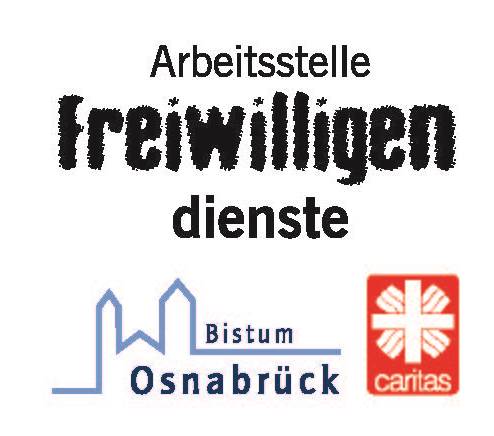 Diözesanjugendamt • Arbeitsstelle FreiwilligendiensteBewerbungsbogen für ein Stipendiumderzeitige Dienstform: 		 FSJ / BFD (Regelfreiwilligendienst, 12 Monate)					 Kurzzeitfreiwilligendienst (BFD 6 Monate)					 FSJ 24					 Freiwilligendienst im Ausland (FDA)Einsatzstelle: 				______________________________________Einsatzbereich in der Einsatzstelle:	______________________________________MentorIn:					______________________________________Zu deiner Person				Lichtbild: 													________Name, Vorname													________Straße / Ort													________Telefon				Handy				E-Mail													________Geburtsdatum			Geburtsort/ -land 			Staatsangehörigkeit													________Konfession			Zugehörige Kirchengemeinde		Zugehöriges Bistum												_____________Name und Beruf der Mutter (bitte mit Anschrift, falls diese von der oben genannten abweicht)													________Name und Beruf des Vaters (bitte mit Anschrift, falls diese von der oben genannten abweicht)													____Name und Alter der GeschwisterAngestrebter Beruf / Studium nach dem Freiwilligendienst Ausbildung Ich strebe eine Ausbildung zum/zur __________________________________________ an. Ich habe bereits einen Ausbildungsplatz:   ja  		   in folgender Einrichtung______________________________		    Ausbildungsbeginn   ________________________________						     neinStudiumIch strebe einen Studiengang in folgendem Bereich an: _______________________________________Ich habe bereits einen Studienplatz	:   ja  		   Studiengang: ______________________________Universität/Fachhochschule: __________________________________________						     neinSonstigesHiermit versichere ich die Richtigkeit der von mir gemachten Angaben.Ort, Datum 						UnterschriftKurze Information über das BewerbungsverfahrenSchicke uns bitte deine Bewerbungsunterlagen bis zum 15. April 2020 zu. Im Mai werden wir alle vorhandenen Bewerbungsunterlagen sichten. Danach wirst du einen Bescheid zur Stipendienvergabe erhalten. Weitere BewerbungsunterlagenReiche bei Deiner Bewerbung bitte neben dem ausgefüllten Bewerbungsbogen, auch folgende Unterlagen ein:ein Motivationsschreiben	eine Beurteilung deiner Freiwilligendiensteinsatzstelle eine Beurteilung deiner Ansprechperson aus den Bildungsseminaren (wird der Bewerbung nach Abgabe in der Arbeitsstelle Freiwilligendienste beigefügt)Bitte sende Deine Bewerbung an folgende Adresse:Bischöfliches GeneralvikariatArbeitsstelle FreiwilligendiensteAnn-Cathrin RöttgerDomhof 1249074 OsnabrückFall Du noch Rückfragen hast, erreichst Du uns unter der Telefonnummer 0541 318-235 oder der E-Mail-Adresse fwd@bistum-os.de.Wir freuen uns auf Deine Bewerbung!